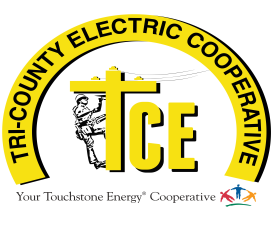  Washington Youth Tour/Cooperative Youth Summit Application Please Return this application to our office or mail it to the following address:Tri-County Electric Cooperative   Attn: Sheila Rivers, Marketing/Community Liaison P.O. Box 217St. Matthews, SC 29135-0217 Which trip are you applying for?___I am a current junior. I am applying to attend Washington Youth Tour (June 20-25, 2020).    ___I am a current sophomore. I am applying to attend the Youth Summit (July 7-10, 2020).Name:________________________________________________________________________Address:______________________________________________________________________	   Street	                         			City	                   State               Zip							Home Phone Number:__________________________Cell______________________________Email Address:____________________________________Social Security #_______________Age:_________Date of Birth:_________________Place of Birth:_________________________ Name of Parent or Guardian_______________________________________________________U.S. Congressional District in Which You Live:_______________________________________Sponsoring Electric Cooperative:___________________________________________________Are either of your parents or grandparents employed by or a trustee of Tri-County Electric Cooperative?__________Yes ___________No Name of School:________________________________________________________________ Grade in Which You Are Currently Enrolled:____________________Class Rank:____________										(Example: 10th out of 250)		Current GPA:________________   T-Shirt Size (Circle):  S     M     L     XL     XXL  Career Goal:___________________________________________________________________Part 2 - List your school activities. Include any elected positions, special honors, awards and accomplishments from your high school career (class officer, plays, athletics, music, etc.):________________________________________________________________________________________________________________________________________________________________________________________________________________________________________________________________________________________________________________________________________________________________________________________________________________________________________________________________________________List extracurricular activities (apart from school) and the years of participation. Include any elected positions, special honors, awards and accomplishments (4-H, FFA, church, community and service clubs, etc.):____________________________________________________________________________________________________________________________________________________________________________________________________________________________________________________________________________________________________________________________________________________________________________________________________________________________________________________________________________________________________Write a paragraph stating why you would make a good representative for Tri-County Electric Cooperative on the Washington Youth Tour/and or the Cooperative Youth Summit. Your comments will be judged on content, neatness and grammar.______________________________________________________________________________________________________________________________________________________________________________________________________________________________________________________________________________________________________________________________________________________________________________________________________________________________________________________________________________________________________________________________________________________________Part 3 – Recommendation LetterPlease obtain two recommendation letters from a school teacher, administrator or community leader. The letter should include how the writer knows you and should detail your qualifications. The writer should include a telephone number so that the letter may be verified and follow-up questions may be asked if necessary. The letter may be sent directly to Sheila Rivers at the address located on page 1 or may be included with this application.   Part 4 - Photo NeededPlease include a recent color photo of yourself so that we may use it for publicity purposes. A school photo is ideal but a good candid photo is acceptable. This photo may be seen in our magazine and perhaps your local newspaper.To participate in the Washington Youth Tour or Cooperative Youth Summit program, applicants and their parents must agree to allow Tri-County Electric Cooperative to share information provided and photos with The Electric Cooperatives of South Carolina, media press releases, newspapers, South Carolina Living magazine, and any other publications seen to be substantial with the goal and purpose(s) of this cooperative program.  Part 5 – Authorization My son/daughter has my permission to apply for this trip and to go if selected.Parent/Legal Guardian signature:________________________________________________The information I am providing is true. I grant permission to The Electric Cooperatives of South Carolina to contact anyone to verify this information.   Applicant’s signature:_________________________________________________________